再興中學103學年度家長職涯經驗分享九年義班主講人:陳田鈺 先生     九年義班的家長職涯分享，由陳園旭同學的父親陳田鈺先生揭開序幕。陳爸爸是一位大企業家，旗下投資的公司概括各行各業，其中最為知名的，莫過於百事可樂了。在多角化的經營下，陳爸爸更要比常人能洞悉市場方向，了解大眾的需求，找到消費的潛力趨勢⋯⋯。此外，更要能有創新思維的能力，若是只憑著一招半式，不可能走遍天下，必定得時時刻刻精進自己，跳脫窠臼思考，才能走在所有人的最前面。身為領航者，陳爸爸無時無刻都處在競爭之中，而他表示，在龐大的兢爭壓力下，勝負起落無常，這些都是兵家常事，我們一定要懂得謙虛，不斷地學習新鮮事物，不斷地挑戰自己，而且將每件事看得透徹，實事求是，莫不要自以為聰明。這，就是一個成功的企業家，給予孩子們最簡單而清楚的啟示和期許。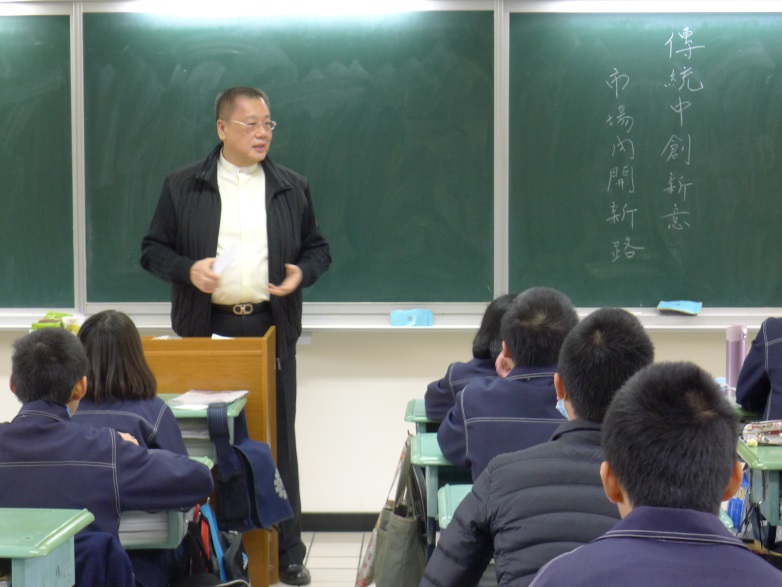 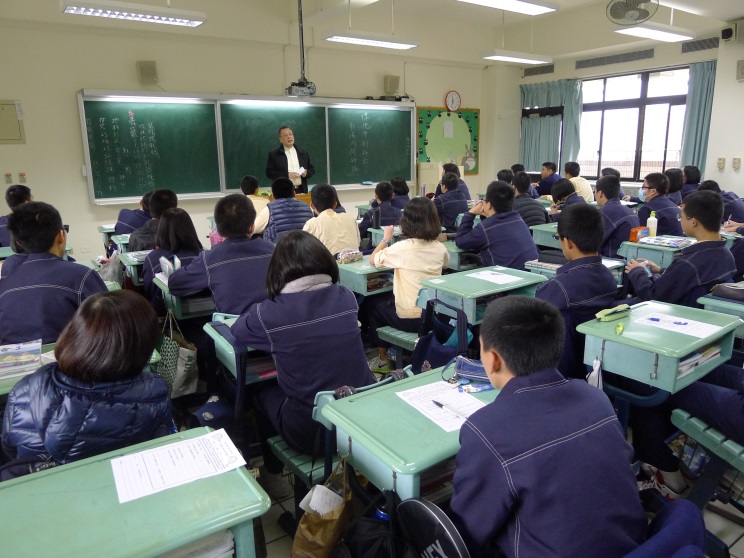 陳爸爸為我們分享工作上的心路歷程同學們認真聆聽陳爸爸的專業解說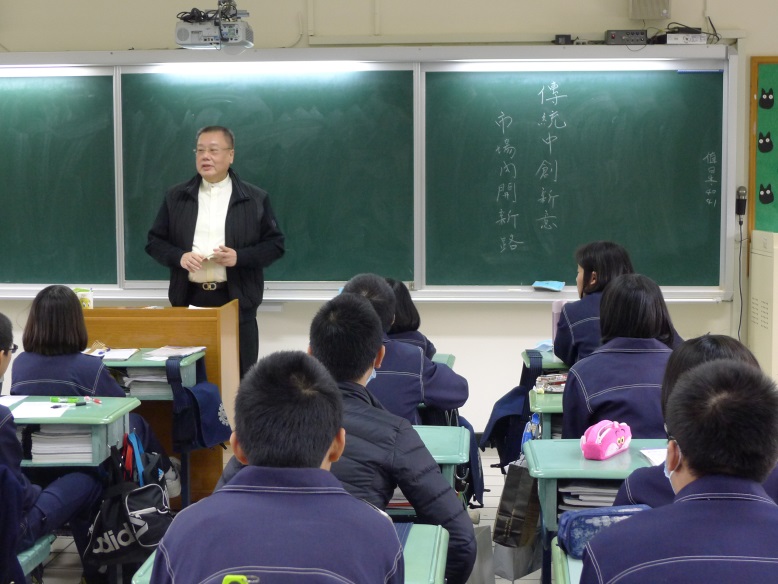 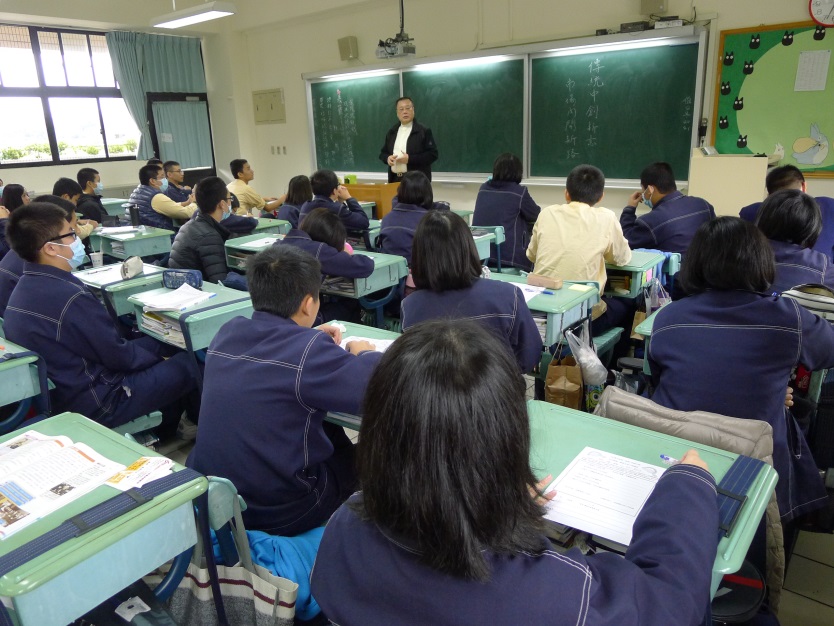 陳爸爸以自身創業經驗傾囊相授陳爸爸的分享使同學開啟嶄新的視野